PROGRAMACIÓN DIDÁCTICADepto. de Biología y Geología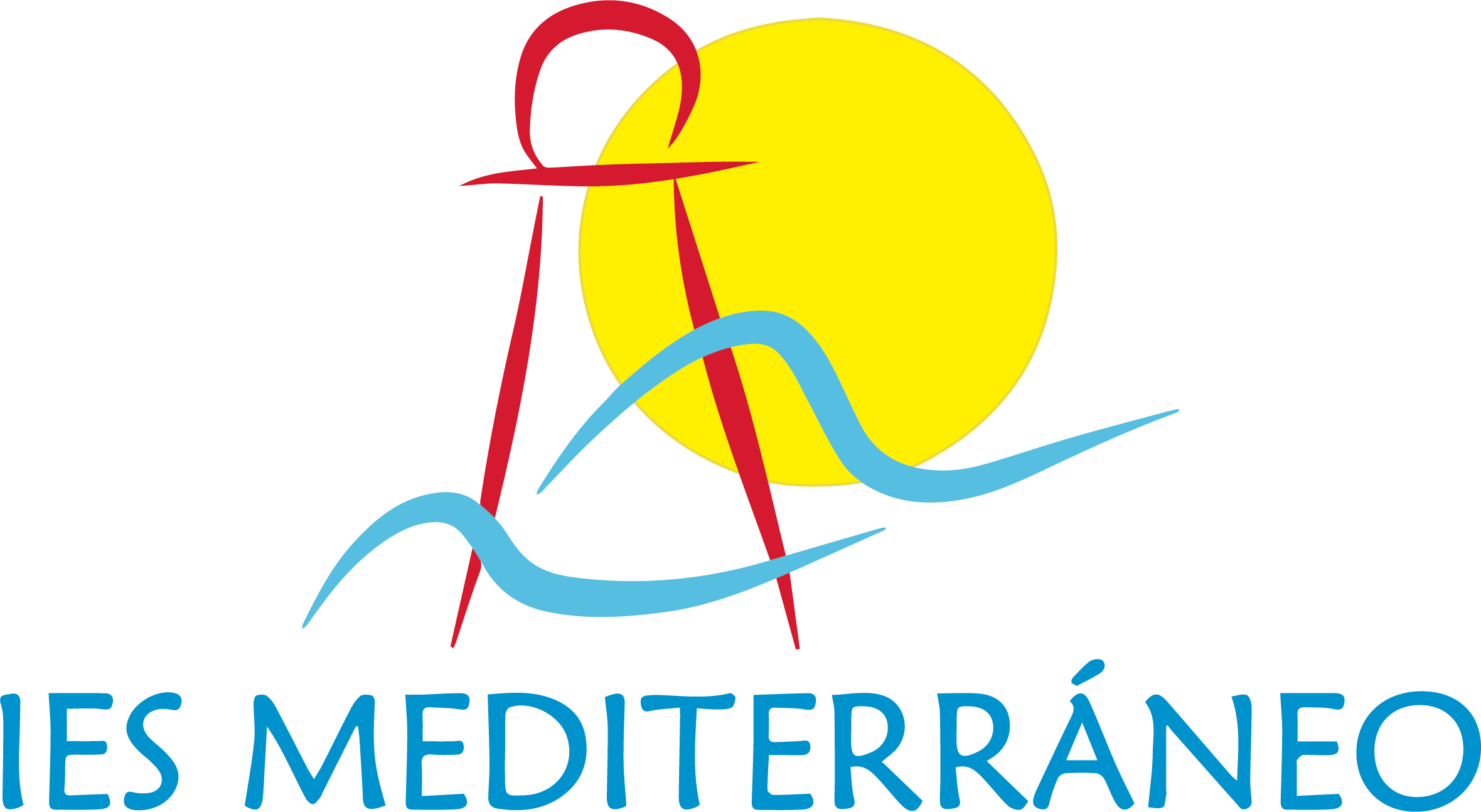 Hora de Libre Disposición 3º de E.S.O.Curso 2020 – 2021Según se recoge en el apartado 2 del artículo 13 del Decreto 111/2016, de 14 de junio, por el que se establece la ordenación y el currículo de la Educación Secundaria Obligatoria en la Comunidad Autónoma de Andalucía, “durante el primer ciclo de la etapa se incluirá en el horario semanal del alumnado tiempo de libre disposición para los centros docentes, con objeto de facilitar el desarrollo de los programas de refuerzo de materias generales del bloque de asignaturas troncales o para la recuperación de los aprendizajes no adquiridos, de promoción de la lectura, laboratorio, documentación y cualquier otra actividad que se establezca en el proyecto educativo del centro, todo ello en los términos que determine por Orden la Consejería competente en materia de educación.”Del mismo modo, en el apartado 4 del artículo 12 de la Orden de 14 de julio de 2016, por la que se desarrolla el currículo correspondiente a la Educación Secundaria Obligatoria en la Comunidad Autónoma de Andalucía, se regulan determinados aspectos de la atención a la diversidad y se establece la ordenación de la evaluación del proceso de aprendizaje del alumnado se establece que se incluirán en el horario semanal del alumnado en el segundo curso una sesión lectiva de libre disposición para los centros docentes, con objeto de facilitar el desarrollo de los programas de refuerzo de materias generales del bloque de asignaturas troncales o para la recuperación de los aprendizajes no adquiridos, para la realización de actividades de promoción de la lectura, laboratorio, documentación y cualquier otra actividad que se establezca en el proyecto educativo del centro.La Instrucción 13/2019, de 27 de Junio, de la Dirección General de Ordenación y Evaluación Educativa, establece aspectos de organización y funcionamiento para los centros que imparten Educación Secundaria Obligatoria para el curso 2019/2020, en su apartado cuarto, establece orientaciones para el horario de libre disposición.Los miembros del Departamento son:Paloma Álvarez BlancoMaría Dolores Sánchez AmoMaría Isabel Vílchez SánchezLa profesora encargada de impartir la materia es Paloma Álvarez Blanco.Se ha tenido en cuenta para el tercer curso de la Educación Secundaria Obligatoria la:Ley Orgánica 8/2013, de 9 de diciembre, para la Mejora de la Calidad Educativa, que modificó el artículo 6 de la Ley Orgánica 2/2006, de 3 de mayo, de Educación, para definir el currículo, así como la regulación de los elementos que determinan los procesos de enseñanza y aprendizaje para cada una de las enseñanzas. El currículo se encuentra enmarcado dentro del Real Decreto 1105/2014, de 26 de diciembre, por el que se establece el currículo básico de la Educación Secundaria Obligatoria y del Bachillerato y el Decreto 111/2016, del 14 de junio, por el que se establece la ordenación y el currículo de la Educación Secundaria Obligatoria en la Comunidad Autónoma de Andalucía y la Orden del 14 de julio de 2016, por la que se desarrolla el currículo correspondiente a la Educación Secundaria Obligatoria en Andalucía, se regulan determinados aspectos de la atención a la diversidad y se establece la ordenación de la evaluación del proceso de aprendizaje del alumnado.Además, para el desarrollo de esta programación se ha seguido la normativa interna del centro contenida en el Proyecto Educativo de Centro.Orden ECD/65/2015, de 21 de enero, por la que se describen las relaciones entre las competencias, los contenidos y los criterios de evaluación de la educación primaria, la educación secundaria obligatoria y el bachillerato. Artículo 2. Las competencias clave en el Sistema Educativo Español.A efectos de esta orden, las competencias clave del currículo son las siguientes: Comunicación lingüística.Competencia matemática y competencias básicas en ciencia y tecnología. Competencia digital.Aprender a aprender.Competencias sociales y cívicas. Sentido de iniciativa y espíritu emprendedor. Conciencia y expresiones culturales. Artículo 4. Las competencias clave y los objetivos de las etapas. 1. Las competencias clave deberán estar estrechamente vinculadas a los objetivos definidos para la Educación Primaria, la Educación Secundaria Obligatoria y el Bachillerato. 2. La relación de las competencias clave con los objetivos de las etapas educativas hace necesario diseñar estrategias para promover y evaluar las competencias desde las etapas educativas iniciales e intermedias hasta su posterior consolidación en etapas superiores, que llevarán a los alumnos y alumnas a desarrollar actitudes y valores, así como un conocimiento de base conceptual y un uso de técnicas y estrategias que favorecerán su incorporación a la vida adulta y que servirán de cimiento para su aprendizaje a lo largo de su vida. 3. La adquisición eficaz de las competencias clave por parte del alumnado y su contribución al logro de los objetivos de las etapas educativas, desde un carácter interdisciplinar y transversal, requiere del diseño de actividades de aprendizaje integradas que permitan avanzar hacia los resultados de aprendizaje de más de una competencia al mismo tiempo. Orden de 14 de julio de 2016, por la que se desarrolla el currículo correspondiente a la Educación Secundaria Obligatoria en la Comunidad Autónoma de Andalucía, se regulan determinados aspectos de la atención a la diversidad y se establece la ordenación de la evaluación del proceso de aprendizaje del alumnado.Por otra parte, la Biología contribuye a la adquisición de las competencias clave integrando las mismas en el proceso educativo en el sentido siguiente. Las materias vinculadas con la Biología fomentan el desarrollo de la competencia en comunicación lingüística (CCL) aportando el conocimiento del lenguaje de la ciencia en general y de la Biología en particular, y ofreciendo un marco idóneo para el debate y la defensa de las propias ideas en campos como la ética científica. También desde la Biología se refuerza la competencia matemática y competencias básicas en ciencia y tecnología (CMCT) a través de la definición de magnitudes, de la relación de variables, la interpretación y la representación de gráficos, así como la extracción de conclusiones y su expresión en el lenguaje simbólico de las matemáticas. Por otro lado, el avance de las ciencias en general, y de la Biología en particular, depende cada vez más del desarrollo de la biotecnología, desde el estudio de moléculas, técnicas de observación de células, seguimiento del metabolismo, hasta implantación de genes, etc., lo que también implica el desarrollo de las competencias científicas más concretamente. La materia de Biología contribuye al desarrollo de la competencia digital (CD) a través de la utilización de las tecnologías de la información y la comunicación para el aprendizaje, mediante la búsqueda, selección, procesamiento y presentación de información como proceso básico vinculado al trabajo científico. Además, sirve de apoyo a las explicaciones y complementa la experimentación a través del uso de los laboratorios virtuales, simulaciones y otros, haciendo un uso crítico, creativo y seguro de los canales de comunicación y de las fuentes consultadas. La forma de construir el pensamiento científico lleva implícita la competencia de aprender a aprender (CAA) y la capacidad de regular el propio aprendizaje, ya que establece una secuencia de tareas dirigidas a la consecución de un objetivo, determina el método de trabajo o la distribución de tareas compartidas. Estimular la capacidad de aprender a aprender contribuye, además, a la capacitación intelectual del alumnado para seguir aprendiendo a lo largo de la vida, facilitando así su integración en estudios posteriores. Por otra parte, el desarrollo de las competencias sociales y cívicas (CSC) se obtiene a través del compromiso con la solución de problemas sociales, la defensa de los derechos humanos, el intercambio razonado y crítico de opiniones acerca de temas que atañen a la población y al medio, y manifestando actitudes solidarias ante situaciones de desigualdad. Asimismo, a partir del planteamiento de tareas vinculadas con el ámbito científico que impliquen el desarrollo de los procesos de experimentación y descubrimiento, se fomentará el sentido de iniciativa y espíritu emprendedor (SIEP) mediante el uso de metodologías que propicien la participación activa del alumnado como sujeto de su propio aprendizaje. Y por último, la cultura científica alcanzada a partir de los aprendizajes contenidos en esta materia fomentará la adquisición de la conciencia y expresiones culturales (CEC) y se hará extensible a otros ámbitos de conocimiento que se abordan en esta etapa. Decreto 111/2016, de 14 de junio, por el que se establece la ordenación y el currículo de la educación Secundaria obligatoria en la comunidad Autónoma de Andalucía. Artículo 5. competencias. 1. De acuerdo con lo establecido en el artículo 2.2 del real Decreto 1105/2014, de 26 de diciembre, las competencias del currículo serán las siguientes: a) comunicación lingüística.b) competencia matemática y competencias básicas en ciencia y tecnología. c) competencia digital.d) Aprender a aprender.e) competencias sociales y cívicas.f) Sentido de iniciativa y espíritu emprendedor.g) conciencia y expresiones culturales. 2. Según lo establecido en el artículo 2 de la orden ecD/65/2015, de 21 de enero, por la que se describen las relaciones entre las competencias, los contenidos y los criterios de evaluación de la educación primaria, la educación secundaria obligatoria y el bachillerato, las competencias relacionadas en el apartado anterior se consideran competencias clave. 3. Las competencias clave, según la denominación adoptada por el real Decreto 1105/2014, de 26 de diciembre, y en línea con la recomendación 2006/962/ec del Parlamento europeo y del consejo, de 18 de diciembre de 2006, sobre las competencias clave para el aprendizaje permanente, son aquellas que todas las personas precisan para su realización y desarrollo personal, así como para la ciudadanía activa, la inclusión social y el empleo. Decreto 111/2016, de 14 de junio, por el que se establece la ordenación y el currículo de la educación Secundaria obligatoria en la comunidad Autónoma de Andalucía. Artículo 3. objetivos.1. conforme a lo dispuesto en el artículo 11 del real Decreto 1105/2014, de 26 de diciembre, la educación Secundaria obligatoria contribuirá a desarrollar en los alumnos y en las alumnas las capacidades que les permitan: a) Asumir responsablemente sus deberes, conocer y ejercer sus derechos en el respeto a los demás, practicar la tolerancia, la cooperación y la solidaridad entre las personas y grupos, ejercitarse en el diálogo afianzando los derechos humanos y la igualdad de trato y de oportunidades entre mujeres y hombres, como valores comunes de una sociedad plural y prepararse para el ejercicio de la ciudadanía democrática. b) Desarrollar y consolidar hábitos de disciplina, estudio y trabajo individual y en equipo como condición necesaria para una realización eficaz de las tareas del aprendizaje y como medio de desarrollo personal. c) Valorar y respetar la diferencia de sexos y la igualdad de derechos y oportunidades entre ellos. rechazar la discriminación de las personas por razón de sexo o por cualquier otra condición o circunstancia personal o social. rechazar los estereotipos que supongan discriminación entre hombres y mujeres, así como cualquier manifestación de violencia contra la mujer. d) Fortalecer sus capacidades afectivas en todos los ámbitos de la personalidad y en sus relaciones con los demás, así como rechazar la violencia, los prejuicios de cualquier tipo, los comportamientos sexistas y resolver pacíficamente los conflictos. e) Desarrollar destrezas básicas en la utilización de las fuentes de información para, con sentido crítico, adquirir nuevos conocimientos. Adquirir una preparación básica en el campo de las tecnologías, especialmente las de la información y la comunicación. f) concebir el conocimiento científico como un saber integrado, que se estructura en distintas disciplinas, así como conocer y aplicar los métodos para identificar los problemas en los diversos campos del conocimiento y de la experiencia. g) Desarrollar el espíritu emprendedor y la confianza en sí mismo, la participación, el sentido crítico, la iniciativa personal y la capacidad para aprender a aprender, planificar, tomar decisiones y asumir responsabilidades. h) comprender y expresar con corrección, oralmente y por escrito, en la lengua castellana, textos y mensajes complejos, e iniciarse en el conocimiento, la lectura y el estudio de la literatura. i) comprender y expresarse en una o más lenguas extranjeras de manera apropiada. j) conocer, valorar y respetar los aspectos básicos de la cultura y la historia propias y de los demás, así como el patrimonio artístico y cultural. k) conocer y aceptar el funcionamiento del propio cuerpo y el de los otros, respetar las diferencias, afianzar los hábitos de cuidado y salud corporales e incorporar la educación física y la práctica del deporte para favorecer el desarrollo personal y social. conocer y valorar la dimensión humana de la sexualidad en toda su diversidad. Valorar críticamente los hábitos sociales relacionados con la salud, el consumo, el cuidado de los seres vivos y el medio ambiente, contribuyendo a su conservación y mejora. l) Apreciar la creación artística y comprender el lenguaje de las distintas manifestaciones artísticas, utilizando diversos medios de expresión y representación. 2. Además de los objetivos descritos en el apartado anterior, la educación Secundaria obligatoria en Andalucía contribuirá a desarrollar en el alumnado las capacidades que le permitan: a) conocer y apreciar las peculiaridades de la modalidad lingüística andaluza en todas sus variedades. b) conocer y apreciar los elementos específicos de la historia y la cultura andaluza, así como su medio físico y natural y otros hechos diferenciadores de nuestra comunidad, para que sea valorada y respetada como patrimonio propio y en el marco de la cultura española y universal. Los programas de refuerzo están destinados a reforzar aprendizajes imprescindibles de las diferentes materias troncales, utilizando para ello actividades basadas en la experimentación y orientadas al análisis de resultados, la búsqueda y tratamiento de la información obtenida desde diversas fuentes, el trabajo de síntesis, entre otras. El tiempo destinado a libre disposición podría utilizarse para el desarrollo de propuestas globalizadas que potencien la madurez y el desarrollo personal del alumnado a través de actividades de carácter eminentemente práctico. Por todo ello se debe tener en cuenta que: No suponen un incremento horario de las distintas materias troncales. Deben tener un carácter eminentemente práctico. Se trata de materias evaluables, pero no calificables. Deberán contener actividades de: Debate y oratoria. Exposiciones y presentaciones de divulgación por diferentes medios de los trabajos realizados. Producciones educativas tangibles. Los referentes curriculares para la configuración de los proyectos didácticos serán recogidos en los Anexo I de la Orden de 14 de julio de 2016, por la que se desarrolla el currículo de la Educación Secundaria Obligatoria en la Comunidad Autónoma de Andalucía, se regulan determinados aspectos de la atención a la diversidad y se establece la ordenación de la evaluación del proceso de aprendizaje del alumnado. Teniendo en cuenta el carácter interdisciplinar de los proyectos y la función instrumental de la lectura y de las matemáticas para la adquisición de otras competencias, se consideran también como referencia los currículos de otras materias establecidas en los Anexos II y III de dicha Orden de 14 de julio de 2016. Se adjunta como Anexo I de la instrucción 13/2019, de 27 de Junio, fichas que pueden servir de orientación para la planificación de estas actividades. La intención de la presente planificación gira en torno a trabajar las competencias clave a través de:Trabajar de forma continuada la educación ambiental con un enfoque en el desarrollo sostenible y la alimentación saludable para:Fomentar el consumo responsableReducir el uso del plástico y fomentar el reciclajeAumentar el consumo de fruta de temporada y de cercaníaCuidado del planetaEficiencia energéticaLectura de textos.Visionado y análisis de documentales y películas.Ayuda en la realización de actividades de alumnado con materias pendientes.Técnicas de estudio.1ª EVALUACIÓNTrabajo de educación ambiental: Obsolescencia programadaIslas de plásticoResiduo cero: regla de las tres RQuién hizo mi ropaLectura: Capítulo 1 del libro La evolución de Calpurnia TateVisionado del documental: Obsolescencia programadaTécnicas de estudio: Organización de la agenda escolarActividad: Mis adquisiciones y su ciclo de vida.Actividades de materias pendientes.2ª EVALUACIÓNTrabajo de educación ambiental: Cambio climáticoHuella ecológicaTransporte sostenibleEficiencia energéticaLectura: Cuentos para pensar, de Jorge BucayVisionado del documental: Cuando la red no es socialTécnicas de estudio: Cómo hacer un esquemaActividad día Andalucía: realización de pulseras de chapas de refrescos.Actividades de materias pendientes.3ª EVALUACIÓNTrabajo de hábitos de vida saludable centrado en la alimentación:¿Cuántas energía ingieres? Crea tu dietaFrutas y verduras de temporada. Consumo local.Cálculo del índice de masa corporalTrastornos asociados con la alimentaciónLectura: Capítulo 1 del libro El jamón de york no existe, de Marian García.Visionado del documental: Nuestro cerebro es lo que comemos.Actividad: las revelaciones de un paquete de galletasTécnicas de estudio: El cuaderno de clase.Actividades de materias pendientes.Como es de suponer, todos los elementos transversales que se recogen en Decreto por el que se establece la ordenación y las enseñanzas correspondientes a la Educación Secundaria Obligatoria en Andalucía deben impregnar el currículo de esta materia, si bien hay determinados elementos que guardan una relación evidente con las estrategias metodológicas propias de la misma, como son las habilidades básicas para la comunicación interpersonal, la capacidad de escucha activa, la empatía, la racionalidad y el acuerdo a través del diálogo; también hay que destacar la utilización crítica y el autocontrol en el uso de las tecnologías de la información y la comunicación y los medios audiovisuales, la prevención de las situaciones de riesgo derivadas de su utilización inadecuada, su aportación a la enseñanza, al aprendizaje y al trabajo del alumnado, y los procesos de transformación de la información en conocimiento; y finalmente, hay también una relación evidente con la promoción de la actividad física para el desarrollo de la competencia motriz, de los hábitos de vida saludable y de la dieta equilibrada para el bienestar individual y colectivo, incluyendo conceptos relativos a la educación para el consumo y la salud laboral.Aunque la asignatura tiene un carácter no evaluable, en la primera y la segunda evaluación (no así en la evaluación ordinaria), la calificación se basará al 100% en la observación del trabajo realizado en clase. Los instrumentos tendrán el siguiente peso:70% la realización de las actividades en el plazo indicado.20% la participación activa en la clase.10% el cuaderno de clase.Al inicio de cada trimestre se realizará una prueba de recuperación para aquellos alumnos con la materia suspensa el trimestre anterior. Para superar la evaluación el alumnado deberá realizar y superar con una nota mayor a 5’00, siempre y cuando no lo hayan superado en la evaluación anterior:ActividadesCuaderno de claseSi el alumnado ya superó alguna de las partes no deberá hacerlo de nuevo.El peso de cada una de estas partes será:60% prueba de recuperación20% actividades10% cuaderno de clase.Decreto 111/2016, de 14 de junio, por el que se establece la ordenación y el currículo de la educación Secundaria obligatoria en la comunidad Autónoma de Andalucía. Artículo 7. recomendaciones de metodología didáctica. 1. el proceso de enseñanza-aprendizaje competencial debe caracterizarse por su transversalidad, su dinamismo y su carácter integral y, por ello, debe abordarse desde todas las materias y ámbitos de conocimiento. en el proyecto educativo del centro y en las programaciones didácticas se incluirán las estrategias que desarrollará el profesorado para alcanzar los objetivos previstos, así como la adquisición por el alumnado de las competencias clave. 2. Los métodos deben partir de la perspectiva del profesorado como orientador, promotor y facilitador del desarrollo en el alumnado, ajustándose al nivel competencial inicial de éste y teniendo en cuenta la atención a la diversidad y el respeto por los distintos ritmos y estilos de aprendizaje mediante prácticas de trabajo individual y cooperativo. 3. Los centros docentes fomentarán la creación de condiciones y entornos de aprendizaje caracterizados por la confianza, el respeto y la convivencia como condición necesaria para el buen desarrollo del trabajo del alumnado y del profesorado. 4. Las líneas metodológicas de los centros docentes tendrán la finalidad de favorecer la implicación del alumnado en su propio aprendizaje, estimular la superación individual, el desarrollo de todas sus potencialidades, fomentar su autoconcepto y su autoconfianza, y los procesos de aprendizaje autónomo, y promover hábitos de colaboración y de trabajo en equipo. 5. Las programaciones didácticas de las distintas materias de la educación Secundaria obligatoria incluirán actividades que estimulen el interés y el hábito de la lectura, la práctica de la expresión escrita y la capacidad de expresarse correctamente en público. 6. Se estimulará la reflexión y el pensamiento crítico en el alumnado, así como los procesos de construcción individual y colectiva del conocimiento, y se favorecerá el descubrimiento, la investigación, el espíritu emprendedor y la iniciativa personal. 7. Se desarrollarán actividades para profundizar en las habilidades y métodos de recopilación, sistematización y presentación de la información y para aplicar procesos de análisis, observación y experimentación, adecuados a los contenidos de las distintas materias. 8. Se adoptarán estrategias interactivas que permitan compartir y construir el conocimiento y dinamizarlo mediante el intercambio verbal y colectivo de ideas y diferentes formas de expresión. 9. Se emplearán metodologías activas que contextualicen el proceso educativo, que presenten de manera relacionada los contenidos y que fomenten el aprendizaje por proyectos, centros de interés, o estudios de casos, favoreciendo la participación, la experimentación y la motivación de los alumnos y alumnas al dotar de funcionalidad y transferibilidad a los aprendizajes. 10. Se fomentará el enfoque interdisciplinar del aprendizaje por competencias con la realización por parte del alumnado de trabajos de investigación y de actividades integradas que le permitan avanzar hacia los resultados de aprendizaje de más de una competencia al mismo tiempo. 11. Las tecnologías de la información y de la comunicación para el aprendizaje y el conocimiento se utilizarán de manera habitual como herramientas integradas para el desarrollo del currículo. Se utilizarán metodologías de trabajo individual y en pequeño grupo de manera equilibrada. Las actividades que se realicen deben conectar de alguna forma con el mundo real, para que el alumnado tenga oportunidad de aplicar e integrar conocimientos diversos y pueda simular situaciones reales. Deben fomentar el debate y la discusión para la toma de decisiones y la realización de la propuesta, sin perjuicio de que puedan distribuirse tareas y responsabilidades. Para el presente curso el libro el alumnado irá siguiendo las indicaciones de su profesora, la cual, le irá proporcionando también recursos por medio de la plataforma Google Classroom.La intención de la presente planificación gira en torno a trabajar las competencias clave a través de:Trabajar de forma continuada la educación ambiental con un enfoque en el desarrollo sostenible y la alimentación saludable para:Fomentar el consumo responsableReducir el uso del plástico y fomentar el reciclajeAumentar el consumo de fruta de temporada y de cercaníaCuidado del planetaEficiencia energéticaLectura de textos.Visionado y análisis de documentales y películas.Ayuda en la realización de actividades de alumnado con materias pendientes.Técnicas de estudio.La animación a la lectura comprende la planificación de un conjunto de acciones tendentes a favorecer el acercamiento del alumnado a los libros y asegurar su crecimiento lector.Para ello se realizarán lecturas sobre textos y noticias relacionados con la educación ambiental y la alimentación saludable.Además, se leerá el capítulo 1 del libro ‘La evolución de Calpurnia Tate’ de Jaqueline Kelly, el capítulo 1 del libro ‘El jamón de york no existe’ de Marian García y fragmentos del libro ‘Cuentos para pensar’ de Jorge Bucay.El tratamiento de la información y competencia digital como competencia básica consiste en disponer de habilidades para buscar, obtener, procesar y comunicar información y para transformarla en conocimiento. Para ello incorpora diferentes habilidades, que van desde el acceso a la información hasta su transmisión en distintos soportes una vez tratada, incluyendo la utilización de las tecnologías de la información y la comunicación como elemento esencial para informarse, aprender y comunicarse. La competencia digital entraña igualmente la utilización segura y crítica de las Tecnologías de la Información y la Comunicación (TIC) en el trabajo y en el ocio.La competencia digital incluye también utilizar los equipamientos y las herramientas de las tecnologías de la información y la comunicación, por lo que implica manejar estrategias para identificar y resolver los problemas habituales de software y hardware. Se sustenta en el uso de ordenadores para obtener, evaluar, almacenar, producir, presentar e intercambiar información, y comunicarse y participar en redes de colaboración a través de internet.Dentro del Plan de actuación para la Transformación digital educativa de nuestro centro, desde la materia de Hora de Libre Disposición, se utilizarán las tecnologías de la información y la comunicación como herramienta de ayuda en el proceso pedagógico de las siguientes maneras: Aproximando a nuestro alumnado al comportamiento responsable en los entornos en línea, siendo conscientes de los riesgos que conlleva en cuanto a la protección de datos, uso eficiente de contraseñas, etc.Fomentando entre nuestro alumnado la gestión responsable de internet en cuanto a la búsqueda de la información, el conocimiento de motores de búsqueda y bases de datos, contrastando la información, así como tomando conciencia de los derechos de autor o “copyrihgt” de todo lo que ofrece la red, como textos, imágenes, vídeos, música, etc.Animando a nuestro alumnado a realizar contenidos educativos propios que puedan convertirse en un recurso para el aprendizaje de otros/as, sean sus iguales o no.Realizando presentaciones digitales de los contenidos de la asignatura en el aula mediante la exposición de proyectos o la realización de vídeo tutoriales.Potenciando el uso y manejo por parte del alumnado del Blog del Departamento, alojado en la web del centro, así como otros blogs de profesores/as.Diseñando actividades que integren las TIC e Internet, bien como fuente de conocimiento e información, o con el fin de realizar prácticas utilizando las diferentes aplicaciones multimedia interactivas disponibles online.Decreto 111/2016, de 14 de junio, por el que se establece la ordenación y el currículo de la Educación Secundaria Obligatoria en la Comunidad Autónoma de Andalucía. Capítulo VI Atención a la diversidadArtículo 22. Medidas y programas para la atención a la diversidad. 1. Por Orden de la Consejería competente en materia de educación se establecerá para la etapa de Bachillerato el conjunto de actuaciones educativas de atención a la diversidad dirigidas a dar respuesta a las diferentes capacidades, ritmos y estilos de aprendizaje, motivaciones, intereses, situaciones socioeconómicas y culturales, lingüísticas y de salud del alumnado, con la finalidad de facilitar la adquisición de las competencias clave y el logro de los objetivos de la etapa y no podrán, en ningún caso, suponer una discriminación que le impida alcanzar la titulación correspondiente. 2. La atención a la diversidad se organizará, con carácter general, desde criterios de flexibilidad organizativa y atención inclusiva, con el objeto de favorecer las expectativas positivas del alumnado sobre sí mismo y obtener el logro de los objetivos y las competencias clave de la etapa. 3. Los centros docentes adoptarán las medidas de atención a la diversidad, tanto organizativas como curriculares en el Bachillerato, que les permitan, en el ejercicio de su autonomía y en el marco de la planificación de la Consejería competente en materia de educación, una organización flexible de las enseñanzas y una atención personalizada al alumnado en función de sus necesidades educativas. 4. Las medidas de atención a la diversidad que adopte cada centro formarán parte de su proyecto educativo, de conformidad con lo establecido en el artículo 121.2 de la Ley Orgánica 2/2006, de 3 de mayo. 5. Al comienzo del curso o cuando el alumnado se incorpore al mismo, se informará al alumnado y a sus padres, madres o personas que ejerzan su tutela legal, de las medidas y programas para la atención a la diversidad establecidos por el centro e, individualmente, de aquellos que se hayan diseñado para el alumnado que lo precise, facilitando la información necesaria para que puedan apoyar el proceso educativo de sus hijos e hijas. 6. Entre las medidas generales de atención a la diversidad en el Bachillerato, los centros docentes desarrollarán las actividades de recuperación y la evaluación de las materias pendientes a las que se refiere el artículo 17.4 de acuerdo con lo que establezca por Orden la Consejería competente en materia de educación. Asimismo, se tendrá en consideración el ritmo y estilo de aprendizaje del alumnado especialmente motivado por el aprendizaje. Artículo 23. Atención del alumnado con necesidad específica de apoyo educativo. 1. La Consejería competente en materia de educación establecerá las medidas curriculares y organizativas oportunas que aseguren el adecuado progreso del alumnado con necesidad específica de apoyo educativo que requiera una atención educativa diferente a la ordinaria, al que se refiere el artículo 71 de la Ley Orgánica 2/2006, de 3 de mayo, a fin de que pueda alcanzar el máximo desarrollo posible de sus capacidades personales y, en todo caso, los objetivos establecidos con carácter general para todo el alumnado. 2. La Consejería competente en materia de educación fomentará la equidad e inclusión educativa del alumnado con necesidad específica de apoyo educativo, la igualdad de oportunidades, las condiciones de accesibilidad y diseño universal y la no discriminación por razón de discapacidad, mediante las medidas que sean necesarias para conseguir que este alumnado pueda acceder a una educación de calidad en igualdad de condiciones. 3. Entre las medidas de atención a la diversidad para el alumnado con necesidad específica de apoyo educativo se contemplarán, entre otras, las adaptaciones de acceso al currículo para el alumnado con necesidades educativas especiales, las adaptaciones curriculares, la exención en determinadas materias, el fraccionamiento, así como los programas de enriquecimiento curricular y la flexibilización del período de escolarización para el alumnado con altas capacidades intelectuales. 4. Asimismo, se establecerán medidas de flexibilización y alternativas metodológicas en la enseñanza y evaluación de la lengua extranjera para el alumnado con necesidades educativas especiales derivadas de discapacidad, en especial para aquél que presenta dificultades en su expresión oral. Estas adaptaciones en ningún caso se tendrán en cuenta para minorar las calificaciones obtenidas. Artículo 24. Escolarización del alumnado con necesidad específica de apoyo educativo. 1. La escolarización del alumnado con necesidad específica de apoyo educativo se regirá por los principios de normalización e inclusión y asegurará su no discriminación y la igualdad efectiva en el acceso y permanencia en el sistema educativo. 2. La escolarización del alumnado con altas capacidades intelectuales, identificado como tal según el procedimiento y en los términos establecidos por la Consejería competente en materia de educación, podrá contemplar la flexibilización de la duración de la etapa, con independencia de su edad, de conformidad con la normativa vigente. 3. Para el alumnado que curse la etapa de manera fraccionada no será de aplicación lo dispuesto en el artículo 11.2 del presente Decreto. Artículo 25. Adaptaciones curriculares. 1. La Consejería competente en materia de educación establecerá los procedimientos oportunos para la realización, cuando sea necesario, de adaptaciones curriculares al alumnado con necesidad específica de apoyo educativo. Estas adaptaciones se realizarán buscando el máximo desarrollo posible de las competencias clave y estarán destinadas al ajuste metodológico y de adaptación de los procedimientos e instrumentos y, en su caso, de los tiempos y apoyos que aseguren una correcta evaluación de este alumnado. 2. Asimismo, se realizarán adaptaciones curriculares para el alumnado que las precise por presentar altas capacidades intelectuales, con el fin de favorecer el máximo desarrollo posible de sus capacidades, que podrán consistir tanto en la impartición de contenidos y adquisición de competencias propios de cursos superiores, como en la ampliación de contenidos y competencias del curso corriente, teniendo en consideración el ritmo y el estilo de aprendizaje de este alumnado. 3. En cualquier caso, el alumnado con adaptaciones curriculares deberá superar la evaluación final para poder obtener el título correspondiente, teniendo en cuenta las condiciones y adaptaciones a las que se refiere el artículo 16.4. ORDEN de 14 de julio de 2016, por la que se desarrolla el currículo correspondiente a la Educación Secundaria Obligatoria en la Comunidad Autónoma de Andalucía, se regulan determinados aspectos de la atención a la diversidad y se establece la ordenación de la evaluación del proceso de aprendizaje del alumnado. CAPÍTULO IVAtención a la diversidadSección Primera. Medidas y programas para la atención a la diversidad en Educación Secundaria Obligatoria Artículo 35. Medidas y programas para la atención a la diversidad. 1. Los centros docentes desarrollarán las medidas, programas, planes o actuaciones para la atención a la diversidad establecidos en el Capítulo VI del Decreto 111/2016, de 14 de junio, en el marco de la planificación de la Consejería competente en materia de educación. 2. Los programas de refuerzo de materias generales del bloque de asignaturas troncales en primer y cuarto curso de Educación Secundaria Obligatoria, y los programas de mejora del aprendizaje y del rendimiento se desarrollarán conforme a lo dispuesto en la presente Orden. 3. Los programas de refuerzo para la recuperación de los aprendizajes no adquiridos para el alumnado que promociona sin haber superado todas las materias, los planes específicos personalizados orientados a la superación de las dificultades detectadas en el curso anterior para el alumnado que no promociona de curso, y las medidas de atención a la diversidad del alumnado con necesidad específica de apoyo educativo, tales como los programas específicos para el tratamiento personalizado, las adaptaciones de acceso, las adaptaciones curriculares, los programas de enriquecimiento curricular y la flexibilización de la escolarización para el alumnado con altas capacidades intelectuales y para el alumnado que se incorpora tardíamente al sistema educativo, se desarrollarán de acuerdo con lo establecido en la normativa específica reguladora de la atención a la diversidad que resulte de aplicación para la Educación Secundaria Obligatoria. 4. Los centros docentes deberán dar prioridad a la organización de las medidas, programas, planes o actuaciones para la atención a la diversidad en Educación Secundaria Obligatoria a las que se refiere el Capítulo VI del Decreto 111/2016, de 14 de junio, respecto a otras opciones organizativas para la configuración de las enseñanzas de esta etapa de las que disponen los centros en el ámbito de su autonomía. Sección Segunda. Programas de refuerzo en primer y cuarto curso Artículo 36. Programas de refuerzo de materias generales del bloque de asignaturas troncales en primer curso de Educación Secundaria Obligatoria. 1. Los centros docentes ofrecerán al alumnado de primer curso de Educación Secundaria Obligatoria programas de refuerzo de materias generales del bloque de asignaturas troncales, con la finalidad de asegurar los aprendizajes de Lengua Castellana y Literatura, Matemáticas y Primera Lengua Extranjera que permitan al alumnado seguir con aprovechamiento las enseñanzas de la etapa. 2. Estos programas de refuerzo en primer curso estarán dirigidos al alumnado que se encuentre en alguna de las situaciones siguientes: a) Alumnado que acceda al primer curso de Educación Secundaria Obligatoria y requiera refuerzo en las materias especificadas en el apartado anterior, según el informe final de etapa de Educación Primaria al que se refiere el artículo 20.2 de la Orden de 4 de noviembre de 2015. b) Alumnado que no promocione de curso y requiera refuerzo según la información detallada en el consejo orientador entregado a la finalización del curso anterior. c) Alumnado en el que se detecten dificultades en cualquier momento del curso en las materias Lengua Castellana y Literatura, Matemáticas o Primera Lengua Extranjera. 3. Estos programas deben contemplar actividades y tareas especialmente motivadoras que busquen alternativas metodológicas al programa curricular de las materias objeto del refuerzo. Dichas actividades y tareas deben responder a los intereses del alumnado y a la conexión con su entorno social y cultural, considerando especialmente aquellas que favorezcan la expresión y la comunicación oral y escrita, así como el dominio de la competencia matemática, a través de la resolución de problemas cotidianos. 4. El número de alumnos y alumnas participantes en cada programa, con carácter general, no podrá ser superior a quince. 5. El alumnado que supere los déficits de aprendizaje detectados abandonará el programa de forma inmediata y se incorporará a otras actividades programadas para el grupo en el que se encuentre escolarizado. 6. El profesorado que imparta un programa de refuerzo de materias generales del bloque de asignaturas troncales en primer curso realizará a lo largo del curso escolar el seguimiento de la evolución de su alumnado e informará periódicamente de dicha evolución al tutor o tutora, quien a su vez informará a su padre, madre o persona que ejerza su tutela legal. A tales efectos, y sin perjuicio de otras actuaciones, en las sesiones de evaluación se acordará la información que sobre el proceso personal de aprendizaje seguido se transmitirá al alumno o alumna y a su padre, madre o persona que ejerza su tutela legal. Estos programas no contemplarán una calificación final ni constarán en las actas de evaluación ni en el historial académico del alumnado. 7. El alumnado que curse estos programas podrá quedar exento de cursar la materia del bloque de asignaturas de libre configuración autonómica a la que se refiere el artículo 11.5 del Decreto 111/2016, de 14 de junio, de acuerdo con los criterios y el procedimiento que, a tales efectos, establezca el centro docente en su proyecto educativo, y habiendo sido oídos el alumno o la alumna, el padre, la madre o la persona que ejerza su tutela legal. Páginas 26 y 27 del Anexo I de la Instrucción 13/2019, de 27 de Junio, con fichas que pueden servir de orientación para la planificación de actividades, adaptándolas de 4º ESO a 3º ESO.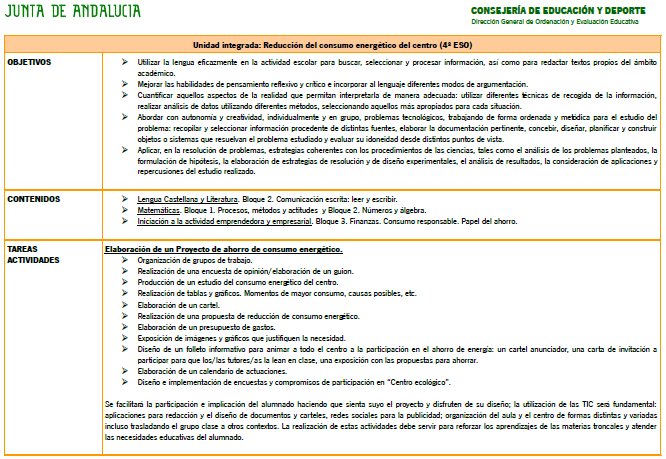 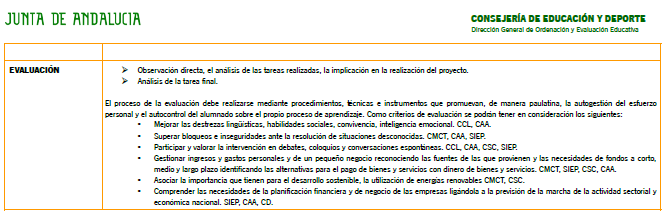 Ante la situación originada tras la declaración del estado de alarma en nuestro país mediante el Real Decreto 463/2020, de 14 de marzo, por el que se declara el estado de alarma para la gestión de la situación de crisis sanitaria ocasionada por el COVID-19, se dictó en nuestra Comunidad Autónoma la Instrucción de 23 de abril de 2020, de la Viceconsejería de Educación y Deporte, relativa a las medidas educativas a adoptar en el tercer trimestre del curso 2019/2020, con el objeto de unificar criterios para implementar las decisiones oportunas en relación al currículo, la evaluación, la promoción y la titulación. Según lo dispuesto en la Instrucción 10/2020, de 15 de junio, de la Dirección General de ordenación y Evaluación Educativa a las medidas educativas a adoptar en el inicio del curso 2020/2021 en los centros docentes andaluces que imparten enseñanzas de régimen general, se llevarán a cabo las siguientes acciones en lo relativo a las programaciones didácticas: a) Desarrollo alcanzado de las programaciones didácticas en el curso 2019/2020. Análisis y valoración de los aprendizajes imprescindibles que se impartieron y de los que no se impartieron el curso anterior. b) Revisión de los objetivos de área, materia o ámbito en cada nivel, así como de las competencias clave que el alumnado podrá lograr como consecuencia de la adaptación de las programaciones.c)  Las programaciones recogerán las adaptaciones necesarias que la docencia no presencial pudiera requerir, ajustándose para ello, la organización de las cargas docentes, y de los tiempos de enseñanza, así como la priorización de los contenidos, el diseño de tareas globales y las estrategias e instrumentos de evaluación para el logro de los objetivos y la adquisición de las competencias clave.ContenidosLos contenidos serán los mismos que los de la educación presencial.Se tratará de ser más preciso en la enseñanza, ajustando el temario a los tiempos que tenemos y al tipo de enseñanza no presencial a impartir.TemporalizaciónLa temporalización será la misma que en la educación presencial.Según lo dispuesto en la presente Instrucción, se favorecerá el aprendizaje autónomo, razón por la que se ofrecerán estrategias basadas en el apoyo visual y en la ejemplificación de tareas ya finalizadas, especialmente en la materia de Hora de Libre Disposición. En esta etapa se debe incidir en la búsqueda de estrategias metodológicas donde se utilicen recursos variados, flexibles y accesibles a la totalidad del alumnado.El medio principal de comunicación será mediante el uso de plataformas como Google Classroom, pudiéndose utilizar también otros medios como el intercambio de correos electrónicos entre profesorado y alumnado, así como atención por videoconferencia, tanto personalizada como en grupo.Las actividades propuestas podrán ir documentadas con tutoriales y ejemplos gráficos de trabajos de otros cursos.Las actividades propuestas están pensadas para que el alumnado las pueda  abordar  de forma autónoma.En todo caso, se tratará de priorizar las tareas globalizadas y el trabajo de forma competencial afianzando los objetivos de la etapa. Los instrumentos tendrán el siguiente peso:80% la realización de las actividades en el plazo indicado.20% el cuaderno de clase.El cuaderno de clase y las actividades se presentarán a través de la aplicación Google Classroom.Se continuará con las medidas de atención a la diversidad recogidas en la programación general, adaptándolas a lo establecido en la normativa referente a la actividad docente no presencial.Seguimos manteniendo unas actuaciones coordinadas, conjuntas y continuas entre profesorado, profesora de apoyo, servicios externos,  orientadora y familia.En las circunstancias actuales, la atención a la diversidad está también asociada a la situación familiar de cada alumno/a y a su acceso a los medios tecnológicos.En nuestro centro se ha hecho una fuerte apuesta por dotar de ordenadores portátiles y tarjetas sim de datos para paliar la brecha digital que puedan presentar nuestros alumnos y alumnas. Se tendrán siempre presentes estas circunstancias y las dificultades de cada alumno para seguir con el curso, así como para conseguir alcanzar las capacidades y los criterios de evaluación. La coordinación con los diferentes miembros, la realizamos utilizando entre otros, los siguientes elementos: llamadas telefónicas, whatsApp, correos, Meet, página web del instituto, SENECA e IPASEN.ÍNDICEÍNDICEÍNDICEÍNDICE1IntroducciónIntroducción31.11.1Componentes del Departamento41.21.2Marco normativo52Competencias claveCompetencias clave63ObjetivosObjetivos93.13.1Objetivos de la etapa93.23.2Objetivos de la materia114ContenidosContenidos124.14.1Bloques de contenidos134.24.2Secuenciación y temporalización de los contenidos144.34.3Contenidos transversales y educación en valores155EvaluaciónEvaluación165.15.1Criterios de evaluación165.25.2Instrumentos de evaluación y criterios de calificación175.35.3Recuperación186MetodologíaMetodología196.16.1Estrategias metodológicas216.26.2Programa de animación a la lectura227Atención a la DiversidadAtención a la Diversidad238La Transformación Digital Educativa y el uso de las T.I.CLa Transformación Digital Educativa y el uso de las T.I.C9AnexosAnexos9.19.1Fichas de orientación para la planificación de actividades9.29.2Adecuación de la Programación Didáctica para la enseñanza no presencial1INTRODUCCIÓNÍndice1.1Componentes del DepartamentoÍndice1.2Marco normativoÍndice2Competencias claveÍndice3ObjetivosÍndice3.1Objetivos de la etapaÍndice3.2Objetivos de la materiaÍndice4ContenidosÍndice4.1Bloques de contenidosÍndice4.2Secuenciación y temporalización de los contenidosÍndice4.3Contenidos transversales y Educación en valoresÍndice5EvaluaciónÍndice5.1Criterios de evaluaciónÍndice5.2Instrumentos de evaluación y criterios de calificaciónÍndice5.3RecuperaciónÍndice6MetodologíaÍndice6.1Estrategias metodológicasÍndice6.2Programa de animación a la lecturaÍndice7La Transformación Digital Educativa y el uso de las T.I.C.Índice8Atención a la DiversidadÍndice9AnexosÍndice9.1Fichas de orientación para la planificación de actividadesÍndice9.2Adecuación de la Programación Didáctica para la enseñanza no presencialÍndiceA.- CONTENIDOS Y TEMPORALIZACIÓNB.- METODOLOGÍAC.- PROCEDIMIENTOS E INSTRUMENTOS DE EVALUACIÓN Y CALIFICACIÓND.- ATENCIÓN A LA DIVERSIDAD